ФЕДЕРАЛЬНОЕ АГЕНТСТВО ЖЕЛЕЗНОДОРОЖНОГО ТРАНСПОРТА Федеральное государственное бюджетное образовательное учреждение высшего образования«Петербургский государственный университет путей сообщения Императора Александра I»(ФГБОУ ВО ПГУПС)Кафедра «Экономика транспорта»РАБОЧАЯ ПРОГРАММАдисциплины«РЫНОК ТРАНСПОРТНЫХ УСЛУГ» (Б1.В.ОД.7)для направления38.03.01 «Экономика» по профилю«Экономика предприятий и организаций (транспорт)»Форма обучения – очная, заочнаяСанкт-Петербург2018ЛИСТ СОГЛАСОВАНИЙ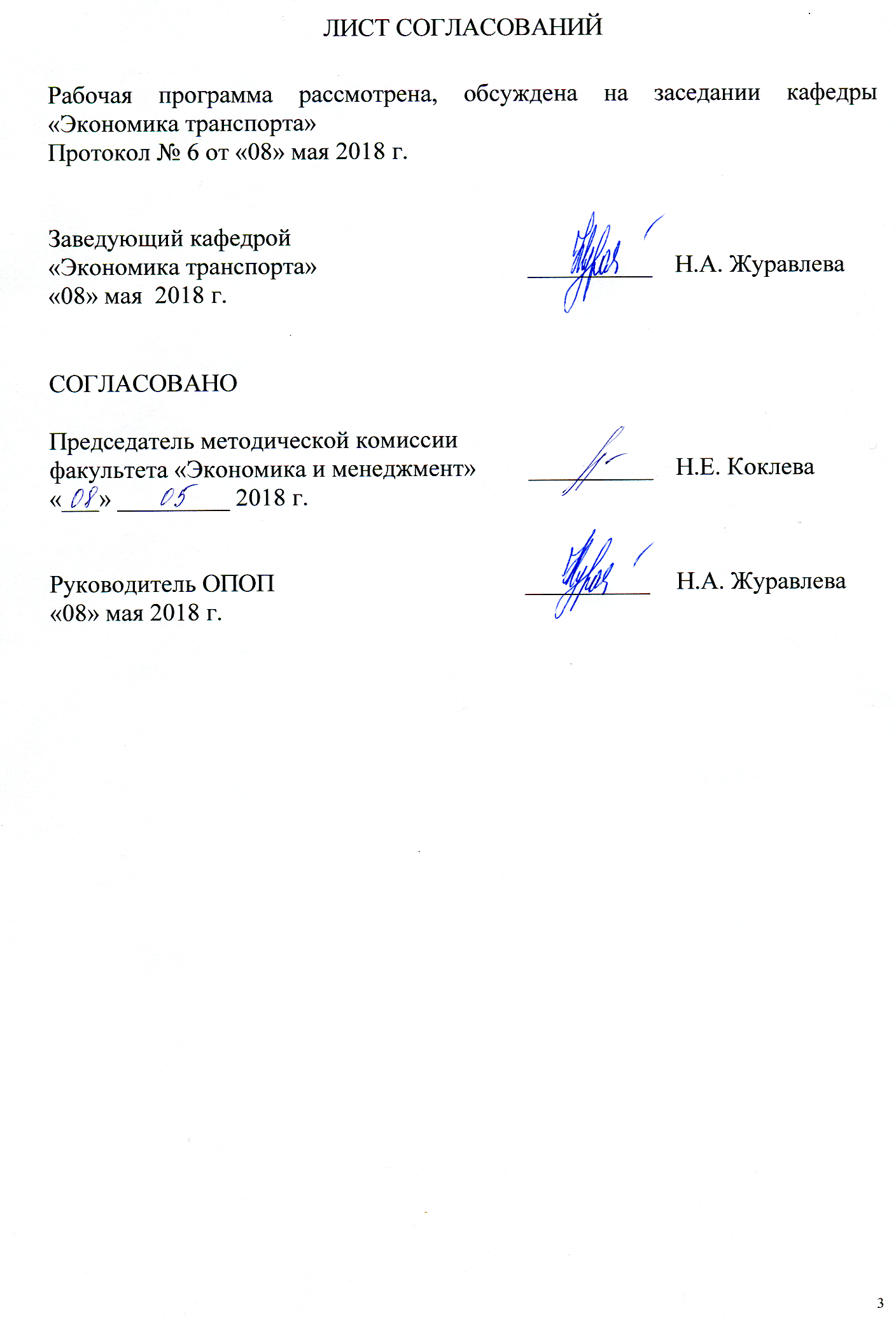 Рабочая программа рассмотрена и обсуждена на заседании кафедры«Экономика транспорта»Протокол № 6 от «08» мая 2018 г.1 Цели и задачи дисциплиныРабочая программа составлена в соответствии с ФГОС ВО, утвержденным «12» ноября 2015 г., приказ № 1327 по направлению 38.03.01. «Экономика», по дисциплине «Рынок транспортных услуг».Целями освоения дисциплины «Рынок транспортных услуг» являются:формирование у студентов системы экономических знаний по теории и практике экономической деятельности транспортных организаций, прежде всего, железнодорожного транспорта, на развивающемся рынке транспортных услуг и в глобальной экономике, их рационального поведения в условиях реформирования и модернизации транспортных систем;приобретения навыков оценки уровня конкуренции на рынке транспортных услуг, ценового давления на эксплуатационные расходы, как самой транспортной организации, так и уровня транспортной составляющей на экономику в целом и ее отраслей. Для достижения поставленных целей решаются следующие задачи:знакомство с теоретическими знаниями о моделировании рыночных структур и понимания целевого моделирования рынка грузовых перевозок;овладение методикой анализа отраслевых рынков и уровня конкуренции на них;формирование практических знаний по структурной реформе железнодорожного транспорта, изменения систем ценообразования и иных форм государственного регулирования деятельности на транспорте, а также навыков их применения к деятельности организаций железнодорожного транспорта;развитие навыков самостоятельного творческого подхода при подготовке информации для анализа конкуренции на рынке транспортных услуг, структуры перевозок по уровням доходности и других экономических показателях оценки рыночной среды транспортных услуг;формирование знаний о структуре и экономическом содержании грузовых и пассажирских перевозок, услуг инфраструктуры и тяги, перевозочной, операторской и экспедиторской деятельности, а также развитии логистического сервиса на транспорте;развитие умений самостоятельно изучать специальную литературу по вопросам развития рынка услуг железнодорожного транспорта и экономической деятельности транспортных организаций;обучение практике аналитической работы на отраслевом и глобальном транспортных рынках, а также деятельности организаций на них.2. Перечень планируемых результатов обучения по дисциплине, соотнесенных с планируемыми результатами освоения основной профессиональной образовательной программыПланируемыми результатами обучения по дисциплине являются: приобретение знаний, умений, навыков.В результате освоения дисциплины обучающийся должен:ЗНАТЬ:основные экономические понятия, характеризующие рыночную экономику, принципы ее функционирования и виды конкуренции;состояние и перспективы развития транспортного комплекса РФ и показатели деятельности транспортных организаций;целевые параметры и задачи реформирования железнодорожного транспорта;организационно-правовые формы деятельности транспортных организаций в РФ;структурную реформу на транспорте и формировании конкурентной модели рынка перевозок;систему управления и методы регулирования рынка транспортных услуг;основные методики оценки и анализа деятельности субъектов на рынке транспортных услуг;УМЕТЬ:использовать нормативные правовые документы по регулированию рынка транспортных услуг;анализировать структуру рынка грузовых и пассажирских перевозок;формировать систему показателей и применять методики оценки и анализа уровня конкуренции организаций на рынке услуг железнодорожного транспорта;анализировать влияние изменений действий регуляторов транспортного рынка на деятельность организаций железнодорожного транспорта. самостоятельно работать с публичной финансовой отчетностью транспортных организаций.оценивать влияние развития транспортной инфраструктуры на национальную экономику и ее безопасность.оценивать основные показатели деятельности в сфере грузовых и пассажирских железнодорожных перевозок;анализировать источники финансирования развития транспортной инфраструктуры и оценивать их стоимость.ВЛАДЕТЬ:навыками самостоятельной исследовательской работы, в части сбора, обработки, представления и анализа информации о развитии рынка транспортных услуг, использования результатов исследований для принятия управленческих решений;программным обеспечением для работы с аналитической и статистической информацией, в том числе, в глобальных и локальных компьютерных сетях.Приобретенные знания, умения, навыки, характеризующие формирование компетенций, осваиваемые в данной дисциплине, позволяют решать профессиональные задачи, приведенные в соответствующем перечне по видам профессиональной деятельности в п. 2.4 общей характеристики основной профессиональной образовательной программы (ОПОП). Изучение дисциплины направлено на формирование следующих профессиональных компетенций (ПК), соответствующих видам профессиональной деятельности, на которые ориентирована программа бакалавриата:расчетно-экономическая деятельность:способностью на основе типовых методик и действующей нормативно-правовой базы рассчитать экономические и социально-экономические показатели, характеризующие деятельность хозяйствующих субъектов (ПК-2);аналитическая, научно-исследовательская деятельность:способностью анализировать и интерпретировать данные отечественной и зарубежной статистики о социально-экономических процессах и явлениях, выявлять тенденции изменения социально-экономических показателей (ПК-6).Область профессиональной деятельности обучающихся, освоивших данную дисциплину, приведена в п. 2.1 общей характеристики ОПОП.Объекты профессиональной деятельности обучающихся, освоивших данную дисциплину, приведены в п. 2.2 общей характеристики ОПОП.3. Место дисциплины в структуре основной профессиональной образовательной программыДисциплина «Рынок транспортных услуг» (Б1.В.ОД.7) относится к вариативной части и является обязательной дисциплиной обучающегося.4. Объем дисциплины и виды учебной работыДля очной формы обучения: Для заочной формы обучения: Примечание:Э – экзамен;КР – курсовая работа5. Содержание и структура дисциплины5.1 Содержание дисциплины5.2 Разделы дисциплины и виды занятийДля очной формы обучения: Для заочной формы обучения: 6. Перечень учебно-методического обеспечения для самостоятельной работы обучающихся по дисциплине7. Фонд оценочных средств для проведения текущего контроля успеваемости и промежуточной аттестации обучающихся по дисциплинеФонд оценочных средств по дисциплине является неотъемлемой частью рабочей программы и представлен отдельным документом, рассмотренным на заседании кафедры и утвержденным заведующим кафедрой.8. Перечень основной и дополнительной учебной литературы, нормативно-правовой документации и других изданий, необходимых для освоения дисциплины8.1 Перечень основной учебной литературы, необходимой для освоения дисциплины1. Экономика железнодорожного транспорта: учеб.для студентов вузов ж.-д. трансп. / Н. П. Терешина [и др.]; ред.: Н. П. Терешина, Б. М. Лапидус. - М.: УМЦ по образованию на ж.-д. трансп., 2011. - 674, [1] с.: ил. - (Высшее профессиональное образование). - Авт. указаны на обороте тит. л. - Библиогр.: с. 664-666. - ISBN 978-5-9994-0067-3 2. Экономика железнодорожного транспорта [Электронный ресурс]: учебник. — Электрон.дан. — М.: УМЦ ЖДТ (Учебно-методический центр по образованию на железнодорожном транспорте), 2012. — 535 с. — Режим доступа: http://e.lanbook.com/books/element.php?pl1_id=4191 — Загл. с экрана.3. Экономика рынка транспортных услуг [Текст]: учебное пособие/ Журавлева, Н.А. – СПб.: ФГБОУ ВПО ПГУПС, 2015. -79 с. ISBN 978-5-7641-0660-18.2 Перечень дополнительной учебной литературы, необходимой для освоения дисциплины1.	Соколов, Ю.И. Менеджмент качества на железнодорожном транспорте [Электронный ресурс]: учебное пособие. — Электрон.дан. — М.: УМЦ ЖДТ (Учебно-методический центр по образованию на железнодорожном транспорте), 2014. — 196 с. — Режим доступа: http://e.lanbook.com/books/element.php?pl1_id=55398 — Загл. с экрана.2.	Теория отраслевых рынков [Текст]: учебное пособие / М. А. Лякина, В. П. Третьяк; ПГУПС. - Санкт-Петербург: ПГУПС, 2013. - 121 с.: рис. - ISBN 978-5-7641-0510-9 8.3 Перечень нормативно-правовой документации, необходимой для освоения дисциплиныФедеральный закон РФ «О железнодорожном транспорте в Российской Федерации»  от 10 января 2003 г. №17- ФЗ  (с изм. и доп.).Федеральный закон РФ «Устав железнодорожного транспорта Российской Федерации» от 10 января 2003 г. №18-ФЗ (с изм. и доп.).Федеральный закон РФ «Об особенностях управления и распоряжения имуществом железнодорожного транспорта: Федеральный закон от 27 февраля 2003 г. №29-ФЗ. (с изм. и доп.).Федеральный закон РФ «О транспортно-экспедиционной деятельности» от 30 июня 2003 г. № ФЗ-87. Трудовой кодекс Российской Федерации [Электронный ресурс]. Режим доступа: http://www.consultant.ru/Гражданский кодекс Российской Федерации (ГК РФ) [Электронный ресурс]. Режим доступа: http://www.consultant.ru/Налоговый кодекс Российской Федерации (НК РФ) [Электронный ресурс]. Режим доступа: http://www.consultant.ru/8.4 Другие издания, необходимые для освоения дисциплиныМетодика оценки уровня конкуренции в сфере грузовых перевозок на рынке транспортных услуг [Текст]: методические указания к практическим занятиям по дисциплине "Рынок транспортных услуг" для студентов очной формы обучения специальности ЭУТ / ПГУПС, каф. "Экономика трансп."; разраб. Н. А. Журавлёва. - Санкт-Петербург: ПГУПС, 2012 - Ч. 1. - 2012. - 55 с.: ил. - Библиогр.: с. 42Рынок транспортных услуг [Текст]: методические указания к практическим занятиям для студентов очной формы обучения по специальности "ЭУТ" / Н. А. Журавлева; ПГУПС, каф. "Экономика трансп.". - Санкт-Петербург: ПГУПС. Ч. 2: Методика оценки уровня транспортной составляющей в конечной цене перевозимой продукции. - 2013. - 25 с.: ил. - Библиогр.: с. 24Рынок транспортных услуг [Текст]: методические указания к практическим занятиям для студентов очной формы обучения по специальности "ЭУТ" / Н. А. Журавлева. - Санкт-Петербург: ПГУПС. Ч. 3: Методика оценки ценового давления на эксплуатационные расходы транспортной компании / ПГУПС, каф. "Экономика трансп.". - 2013. - 24 с. - Библиогр.: с. 23Рынок транспортных услуг [Текст]: методические указания к практическим занятиям для студентов очной формы обучения по специальности "ЭУТ" / Н. А. Журавлева; ПГУПС, каф. "Экономика трансп.". - Санкт-Петербург : ПГУПС. Ч. 4: Методический подход к оценке социально-экономической эффективности развития транспортной инфраструктуры. - 2013. - 12 с.: табл. - Библиогр.: с. 119. Перечень ресурсов информационно-телекоммуникационной сети «Интернет», необходимых для освоения дисциплиныЛичный кабинет обучающегося и электронная информационно-образовательная среда. [Электронный ресурс]. – Режим доступа: http://sdo.pgups.ru/  (для доступа к полнотекстовым документам требуется авторизация).2. Официальный сайт «Консультант Плюс» [Электронный ресурс]. – Режим доступа: http://www.consultant.ru/ — Загл. с экрана.3. 	Электронно-библиотечная система ibooks.ru [Электронный ресурс]. Режим доступа:  http://ibooks.ru/ — Загл. с экрана.4.	Электронно-библиотечная система ЛАНЬ [Электронный ресурс]. Режим доступа:  https://e.lanbook.com/books — Загл. с экрана.10. Методические указания для обучающихся по освоению дисциплиныПорядок изучения дисциплины следующий:Освоение разделов дисциплины производится в порядке, приведенном в разделе 5 «Содержание и структура дисциплины». Обучающийся должен освоить все разделы дисциплины с помощью учебно-методического обеспечения, приведенного в разделах 6, 8 и 9 рабочей программы. Для формирования компетенций обучающийся должен представить выполненные типовые контрольные задания или иные материалы, необходимые для оценки знаний, умений, навыков, предусмотренные текущим контролем (см. фонд оценочных средств по дисциплине). По итогам текущего контроля по дисциплине, обучающийся должен пройти промежуточную аттестацию (см. фонд оценочных средств по дисциплине).11. Перечень информационных технологий, используемых при осуществлении образовательного процесса по дисциплине, включая перечень программного обеспечения и информационных справочных системПеречень информационных технологий, используемых при осуществлении образовательного процесса по дисциплине:технические средства (компьютерная техника и средства связи (персональные компьютеры, проектор);методы обучения с использованием информационных технологий (компьютерное тестирование, демонстрация мультимедийных материалов);электронная информационно-образовательная среда Петербургского государственного университета путей сообщения Императора Александра I [Электронный ресурс]. Режим доступа:  http://sdo.pgups.ru.Дисциплина обеспечена необходимым комплектом лицензионного программного обеспечения, установленного на технических средствах, размещенных в специальных помещениях и помещениях для самостоятельной работы: - Операционная система Windows; - MS Office;- Антивирус Касперский.Для освоения дисциплины обучающимся обеспечен доступ (удаленный доступ) к современным профессиональным базам данных и информационным справочным системам:- Электронный каталог научно-технической библиотеки ФГБОУ ВО ПГУПС [Электронный ресурс]. Режим доступа: http://library.pgups.ru — Загл. с экрана.; - Электронный периодический справочник правовых систем семейства «КонсультантПлюс»;- Электронно-библиотечная система ibooks.ru [Электронный ресурс]. Режим доступа:  http://ibooks.ru/ — Загл. с экрана.- Электронно-библиотечная система ЛАНЬ [Электронный ресурс]. Режим доступа:  https://e.lanbook.com/books — Загл. с экрана.12 Описание материально-технической базы, необходимой для осуществления образовательного процесса по дисциплинеМатериально-техническая база, необходимая для осуществления образовательного процесса по дисциплине, включает следующие специальные помещения:-	учебные аудитории для проведения занятий лекционного типа, занятий семинарского типа, выполнения курсовых работ, групповых и индивидуальных консультаций, текущего контроля и промежуточной аттестации; 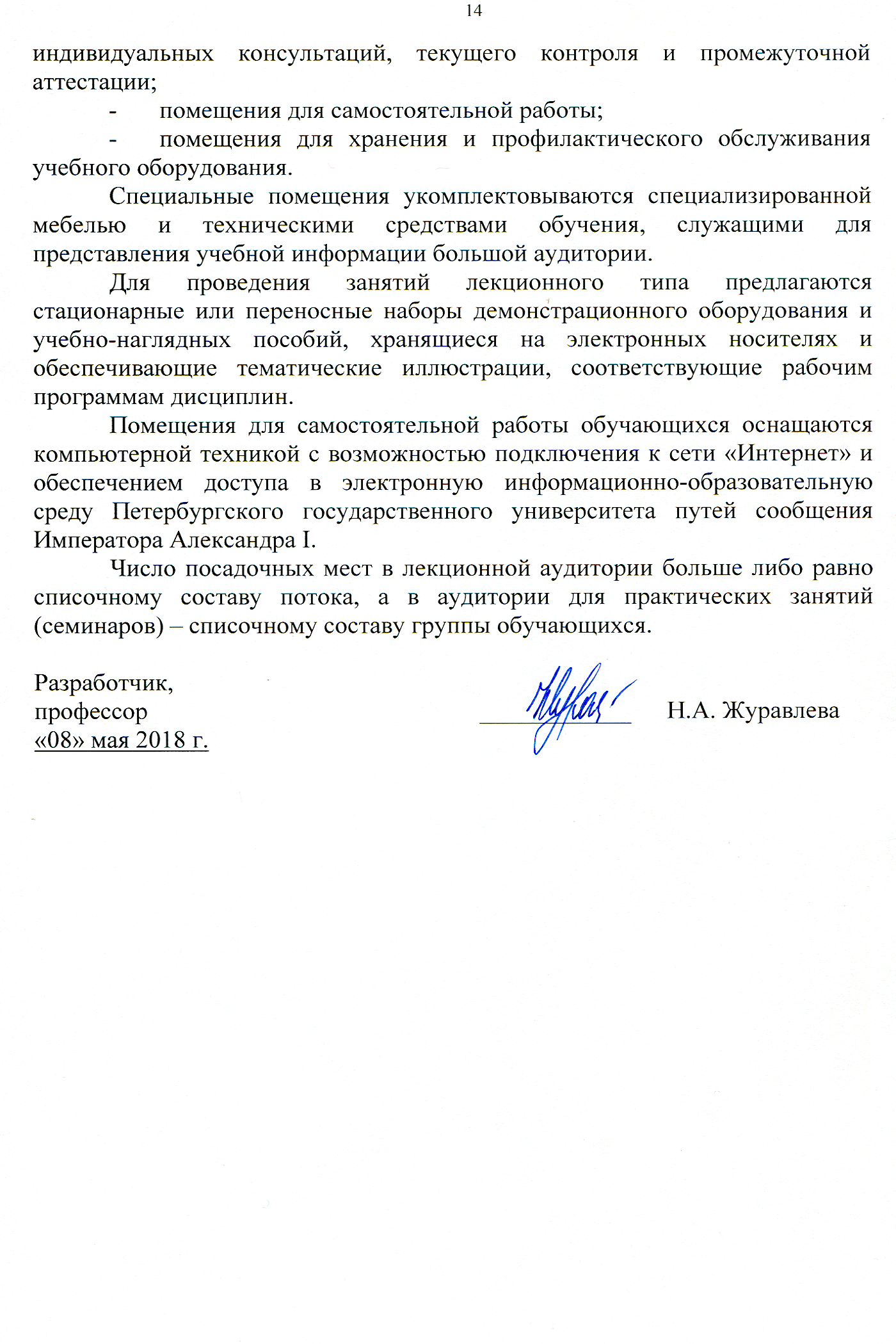 -	помещения для самостоятельной работы;-	помещения для хранения и профилактического обслуживания учебного оборудования. Специальные помещения укомплектовываются специализированной мебелью и техническими средствами обучения, служащими для представления учебной информации большой аудитории. Для проведения занятий лекционного типа предлагаются стационарные или переносные наборы демонстрационного оборудования и учебно-наглядных пособий, хранящиеся на электронных носителях и обеспечивающие тематические иллюстрации, соответствующие рабочим программам дисциплин.Помещения для самостоятельной работы обучающихся оснащаются компьютерной техникой с возможностью подключения к сети «Интернет» и обеспечением доступа в электронную информационно-образовательную среду Петербургского государственного университета путей сообщения Императора Александра I. Число посадочных мест в лекционной аудитории больше либо равно списочному составу потока, а в аудитории для практических занятий (семинаров) – списочному составу группы обучающихся.Заведующий кафедрой «Экономика транспорта»_________Н.А. Журавлева«08» мая 2018 г.СОГЛАСОВАНОПредседатель методической комиссии факультета «Экономика и менеджмент»___________________________Н.Е. КоклеваН.Е. Коклева«08» мая 2018 г.Руководитель ОПОПРуководитель ОПОПРуководитель ОПОПРуководитель ОПОП_________Н.А. ЖуравлеваН.А. ЖуравлеваН.А. Журавлева«08» мая 2018 г.«08» мая 2018 г.«08» мая 2018 г.«08» мая 2018 г.Вид учебной работыВсего часовСеместрВид учебной работыВсего часов4Контактная работа (по видам учебных занятий)6464В том числе:лекции (Л)3232практические занятия (ПЗ)3232лабораторные работы (ЛР)Самостоятельная работа (СРС) (всего)3535Контроль4545Форма контроля знанийЭ, КРЭ, КРОбщая трудоемкость: час / з.е.144 / 4144 / 4Вид учебной работыВсего часовКурсВид учебной работыВсего часов3Контактная работа (по видам учебных занятий)1616В том числе:лекции (Л)88практические занятия (ПЗ)88лабораторные работы (ЛР)Самостоятельная работа (СРС) (всего)119119Контроль99Форма контроля знанийЭ,КРЭ,КРОбщая трудоемкость: час / з.е.144 / 4144 / 4№ п/пНаименование раздела дисциплиныСодержание раздела1Экономика рынка транспортных услугОбъект и предмет изучения экономики рынка транспортных услуг.Определение и содержание транспортной услуги и транспортных операций.Рынок транспортных услуг: определение и сегментация.Российский рынок транспортных услуг.Модели рыночных структур.Конкуренция на транспортном рынке.2Структурное реформирование рынка железнодорожных перевозокПредпосылки реформирования железнодорожного транспорта.Программа структурной реформы на железнодорожном транспорте.Модели реформирования железнодорожного транспортаПервый этап реформы (2001 – 2002 гг): основные положения и результаты.Второй этап реформы (2203-2005 гг): основные положения и результаты.Третий этап реформ (2006–2010 гг.): основные положения и результаты.Мировой экономический кризис и положения пролонгации реформы (период 2011-2015 гг.)3Субъекты рынка услуг железнодорожного транспортаОбщая конфигурация рынка услуг железнодорожного транспорта. Определение рынка услуг железнодорожного транспорта. Субъекты рынка транспортных услуг. Основные требования к субъектам рынка железнодорожных транспортных услуг.Субъекты рынка транспортных услуг в сфере  гражданских правоотношений.Инфраструктура и локомотивы: Эксплуатация: владельцы инфраструктуры и перевозчики. Производство: производители локомотивов и путевой техники. Ремонт: локомотиворемонтные депо; заводы по ремонту локомотивов и путевой техникиГрузовой комплекс: Производство: производители грузовых вагонов; Эксплуатация: операторы подвижного состава, промышленные предприятия, лизинговые компании. Ремонт.Пассажирский комплекс: Производство: производители пассажирских вагонов и МВПС. Эксплуатация: перевозчики в дальнем сообщении; пригородные  пассажирские компании; операторы скоростного сообщения. Ремонт: моторвагонные депо; заводы по ремонту пассажирских вагонов и МВПС4Система управления и методы регулирования рынка транспортных услугОсобенности, принципы и методы управления на железнодорожном транспорте. Правовое обеспечение деятельности на железнодорожном транспорте. Регулирование рынка услуг железнодорожного транспорта и  его инвестиционного и инновационного развития.Совершенствование нормативно-правовой базы и методов государственного регулирования развития транспортной системы. Методы и модели регулирование рынка транспортных услуг. Сетевой контракт как метод регулирования  целевой модели рынка перевозок5Оценка социально-экономической эффективности развития транспортной инфраструктурыВлияние развития ж.д. транспорта на национальную экономику.Прирост национального богатства. Расчет дополнительной выгоды для потребителей. Прирост объемов промышленного и сельскохозяйственного производства в стоимостном выражении. Расчет мультипликативного эффекта от реализации проекта строительства ж.д. линии к перспективному месторождению угля.6Оценка уровня транспортной составляющей в цене перевозимой продукции.Система показателей. Формирование статистической базы. Тариф, рассчитанный по провозной плате, приходящейся на единицу перевозок. Тариф, рассчитанный при отправлении группой вагонов при статистической нагрузке не ниже минимальной весовой нормы загрузки вагонов. Расчет средневзвешенной цены на товары.7Влияние глобализации на развитие рынка транспортных услуг.Характеристика экономической деятельности на пространстве 1520 и 1435. Развитие смешанных перевозок. Мультимодальная конкуренция на рынке транспортных услуг. Транспортные коридоры и их экономическое содержание.8Рынок грузовых перевозок. Целевое состояние рынка услуг по перевозке грузов Целевое состояние рынка услуг по перевозке грузов Оптимальная модель конкуренции грузовых перевозчиков. Целевое состояние рынка оперирования грузовыми вагонами. Виды услуг и основные показатели деятельности в сфере грузовых перевозок и их анализ. Структура перевозки грузов и конкуренция на рынке железнодорожных перевозок в приватном подвижном составе. Стоимость транспортной услуги по грузовым перевозкам.9Оценка уровня конкуренции на рынке транспортных услуг по грузовым перевозкам:Анализ динамики структуры перевозки грузов по принадлежности подвижного состава. Анализ структуры перевозок по уровню доходности.Оценка состояния конкурентной среды на рынке грузовых перевозок.10Рынок пассажирских перевозокФормирование рынка пассажирских перевозок дальнего следования. Пассажирский комплекс железнодорожного транспорта. Целевая модель пассажирских перевозок, развитие новых услуг и сервиса для пассажировРынок пригородных пассажирских перевозок. Субъекты рынка. Структура собственности и система финансирования пригородных пассажирских компаний.11Оценка ценового давления на эксплуатационные расходы транспортной компанииРасчет уровня эксплуатационных расходов с учетом внешнего ценового давления. Расчет обобщенного индекса рыночных цен на материалы. Расчет интегрального индекса ценового давления на эксплуатационные расходы транспортной компании.12Финансирование проектов развития транспортной инфраструктурыСистемные подходы к модернизации и развитию инфраструктуры и расширению рыночных возможностей железнодорожного транспорта. Проекты развития транспортной инфраструктуры. Источники финансирования. Государственно-частное партнерство. Финансовые рынки и инструменты финансирования развития железнодорожной инфраструктуры.№ п/пНаименование раздела дисциплиныЛПЗЛРСРС1Экономика рынка транспортных услуг2222Структурное реформирование рынка железнодорожных перевозок2223Субъекты рынка услуг железнодорожного транспорта4224Система управления и методы регулирования рынка транспортных услуг4225Оценка социально-экономической эффективности развития транспортной инфраструктуры2446Оценка уровня транспортной составляющей в цене перевозимой продукции.1427Влияние глобализации на развитие рынка транспортных услуг.2238Рынок грузовых перевозок. Целевое состояние рынка услуг по перевозке грузов 4249Оценка уровня конкуренции на рынке транспортных услуг по грузовым перевозкам24410Рынок пассажирских перевозок42311Оценка ценового давления на эксплуатационные расходы транспортной компании14312Финансирование проектов развития транспортной инфраструктуры424ИтогоИтого323235№ п/пНаименование раздела дисциплиныЛПЗЛРСРС1Экономика рынка транспортных услуг1102Структурное реформирование рынка железнодорожных перевозок1103Субъекты рынка услуг железнодорожного транспорта1104Система управления и методы регулирования рынка транспортных услуг1105Оценка социально-экономической эффективности развития транспортной инфраструктуры2106Оценка уровня транспортной составляющей в цене перевозимой продукции.1107Влияние глобализации на развитие рынка транспортных услуг.1108Рынок грузовых перевозок. Целевое состояние рынка услуг по перевозке грузов 12109Оценка уровня конкуренции на рынке транспортных услуг по грузовым перевозкам11010Рынок пассажирских перевозок11011Оценка ценового давления на эксплуатационные расходы транспортной компании21012Финансирование проектов развития транспортной инфраструктуры19ИтогоИтого88119№п/пНаименование раздела дисциплиныПеречень учебно-методического обеспечения1Экономика рынка транспортных услугЭкономика железнодорожного транспорта : учеб. для студентов вузов ж.-д. трансп. / Н. П. Терешина [и др.] ; ред. : Н. П. Терешина, Б. М. Лапидус. - М. : УМЦ по образованию на ж.-д. трансп., 2011. - 674, [1] с. : ил. - (Высшее профессиональное образование). - Авт. указаны на обороте тит. л. - Библиогр.: с. 664-666. - ISBN 978-5-9994-0067-3 : 135.30 р.Экономика рынка транспортных услуг [Текст]: учебное пособие/ Журавлева, Н.А. – СПб.: ФГБОУ ВПО ПГУПС, 2013. -79 с. ISBN 978-5-7641-0660-1Экономика железнодорожного транспорта [Электронный ресурс] : учебник. — Электрон. дан. — М. : УМЦ ЖДТ (Учебно-методический центр по образованию на железнодорожном транспорте), 2012. — 535 с. — Режим доступа: http://e.lanbook.com/books/element.php?pl1_id=4191 — Загл. с экрана.2Структурное реформирование рынка железнодорожных перевозокЭкономика железнодорожного транспорта : учеб. для студентов вузов ж.-д. трансп. / Н. П. Терешина [и др.] ; ред. : Н. П. Терешина, Б. М. Лапидус. - М. : УМЦ по образованию на ж.-д. трансп., 2011. - 674, [1] с. : ил. - (Высшее профессиональное образование). - Авт. указаны на обороте тит. л. - Библиогр.: с. 664-666. - ISBN 978-5-9994-0067-3 : 135.30 р.Экономика рынка транспортных услуг [Текст]: учебное пособие/ Журавлева, Н.А. – СПб.: ФГБОУ ВПО ПГУПС, 2013. -79 с. ISBN 978-5-7641-0660-1Экономика железнодорожного транспорта [Электронный ресурс] : учебник. — Электрон. дан. — М. : УМЦ ЖДТ (Учебно-методический центр по образованию на железнодорожном транспорте), 2012. — 535 с. — Режим доступа: http://e.lanbook.com/books/element.php?pl1_id=4191 — Загл. с экрана.3Субъекты рынка услуг железнодорожного транспортаЭкономика железнодорожного транспорта : учеб. для студентов вузов ж.-д. трансп. / Н. П. Терешина [и др.] ; ред. : Н. П. Терешина, Б. М. Лапидус. - М. : УМЦ по образованию на ж.-д. трансп., 2011. - 674, [1] с. : ил. - (Высшее профессиональное образование). - Авт. указаны на обороте тит. л. - Библиогр.: с. 664-666. - ISBN 978-5-9994-0067-3 : 135.30 р.Экономика рынка транспортных услуг [Текст]: учебное пособие/ Журавлева, Н.А. – СПб.: ФГБОУ ВПО ПГУПС, 2013. -79 с. ISBN 978-5-7641-0660-1Экономика железнодорожного транспорта [Электронный ресурс] : учебник. — Электрон. дан. — М. : УМЦ ЖДТ (Учебно-методический центр по образованию на железнодорожном транспорте), 2012. — 535 с. — Режим доступа: http://e.lanbook.com/books/element.php?pl1_id=4191 — Загл. с экрана.4Система управления и методы регулирования рынка транспортных услугЭкономика железнодорожного транспорта : учеб. для студентов вузов ж.-д. трансп. / Н. П. Терешина [и др.] ; ред. : Н. П. Терешина, Б. М. Лапидус. - М. : УМЦ по образованию на ж.-д. трансп., 2011. - 674, [1] с. : ил. - (Высшее профессиональное образование). - Авт. указаны на обороте тит. л. - Библиогр.: с. 664-666. - ISBN 978-5-9994-0067-3 : 135.30 р.Экономика рынка транспортных услуг [Текст]: учебное пособие/ Журавлева, Н.А. – СПб.: ФГБОУ ВПО ПГУПС, 2013. -79 с. ISBN 978-5-7641-0660-1Экономика железнодорожного транспорта [Электронный ресурс] : учебник. — Электрон. дан. — М. : УМЦ ЖДТ (Учебно-методический центр по образованию на железнодорожном транспорте), 2012. — 535 с. — Режим доступа: http://e.lanbook.com/books/element.php?pl1_id=4191 — Загл. с экрана.5Оценка социально-экономической эффективности развития транспортной инфраструктурыЭкономика железнодорожного транспорта : учеб. для студентов вузов ж.-д. трансп. / Н. П. Терешина [и др.] ; ред. : Н. П. Терешина, Б. М. Лапидус. - М. : УМЦ по образованию на ж.-д. трансп., 2011. - 674, [1] с. : ил. - (Высшее профессиональное образование). - Авт. указаны на обороте тит. л. - Библиогр.: с. 664-666. - ISBN 978-5-9994-0067-3 : 135.30 р.Экономика рынка транспортных услуг [Текст]: учебное пособие/ Журавлева, Н.А. – СПб.: ФГБОУ ВПО ПГУПС, 2013. -79 с. ISBN 978-5-7641-0660-1Экономика железнодорожного транспорта [Электронный ресурс] : учебник. — Электрон. дан. — М. : УМЦ ЖДТ (Учебно-методический центр по образованию на железнодорожном транспорте), 2012. — 535 с. — Режим доступа: http://e.lanbook.com/books/element.php?pl1_id=4191 — Загл. с экрана.6Оценка уровня транспортной составляющей в цене перевозимой продукции.Экономика железнодорожного транспорта : учеб. для студентов вузов ж.-д. трансп. / Н. П. Терешина [и др.] ; ред. : Н. П. Терешина, Б. М. Лапидус. - М. : УМЦ по образованию на ж.-д. трансп., 2011. - 674, [1] с. : ил. - (Высшее профессиональное образование). - Авт. указаны на обороте тит. л. - Библиогр.: с. 664-666. - ISBN 978-5-9994-0067-3 : 135.30 р.Экономика рынка транспортных услуг [Текст]: учебное пособие/ Журавлева, Н.А. – СПб.: ФГБОУ ВПО ПГУПС, 2013. -79 с. ISBN 978-5-7641-0660-1Экономика железнодорожного транспорта [Электронный ресурс] : учебник. — Электрон. дан. — М. : УМЦ ЖДТ (Учебно-методический центр по образованию на железнодорожном транспорте), 2012. — 535 с. — Режим доступа: http://e.lanbook.com/books/element.php?pl1_id=4191 — Загл. с экрана.7Влияние глобализации на развитие рынка транспортных услуг.Экономика железнодорожного транспорта : учеб. для студентов вузов ж.-д. трансп. / Н. П. Терешина [и др.] ; ред. : Н. П. Терешина, Б. М. Лапидус. - М. : УМЦ по образованию на ж.-д. трансп., 2011. - 674, [1] с. : ил. - (Высшее профессиональное образование). - Авт. указаны на обороте тит. л. - Библиогр.: с. 664-666. - ISBN 978-5-9994-0067-3 : 135.30 р.Экономика рынка транспортных услуг [Текст]: учебное пособие/ Журавлева, Н.А. – СПб.: ФГБОУ ВПО ПГУПС, 2013. -79 с. ISBN 978-5-7641-0660-1Экономика железнодорожного транспорта [Электронный ресурс] : учебник. — Электрон. дан. — М. : УМЦ ЖДТ (Учебно-методический центр по образованию на железнодорожном транспорте), 2012. — 535 с. — Режим доступа: http://e.lanbook.com/books/element.php?pl1_id=4191 — Загл. с экрана.8Рынок грузовых перевозок. Целевое состояние рынка услуг по перевозке грузов Экономика железнодорожного транспорта : учеб. для студентов вузов ж.-д. трансп. / Н. П. Терешина [и др.] ; ред. : Н. П. Терешина, Б. М. Лапидус. - М. : УМЦ по образованию на ж.-д. трансп., 2011. - 674, [1] с. : ил. - (Высшее профессиональное образование). - Авт. указаны на обороте тит. л. - Библиогр.: с. 664-666. - ISBN 978-5-9994-0067-3 : 135.30 р.Экономика рынка транспортных услуг [Текст]: учебное пособие/ Журавлева, Н.А. – СПб.: ФГБОУ ВПО ПГУПС, 2013. -79 с. ISBN 978-5-7641-0660-1Экономика железнодорожного транспорта [Электронный ресурс] : учебник. — Электрон. дан. — М. : УМЦ ЖДТ (Учебно-методический центр по образованию на железнодорожном транспорте), 2012. — 535 с. — Режим доступа: http://e.lanbook.com/books/element.php?pl1_id=4191 — Загл. с экрана.9Оценка уровня конкуренции на рынке транспортных услуг по грузовым перевозкамЭкономика железнодорожного транспорта : учеб. для студентов вузов ж.-д. трансп. / Н. П. Терешина [и др.] ; ред. : Н. П. Терешина, Б. М. Лапидус. - М. : УМЦ по образованию на ж.-д. трансп., 2011. - 674, [1] с. : ил. - (Высшее профессиональное образование). - Авт. указаны на обороте тит. л. - Библиогр.: с. 664-666. - ISBN 978-5-9994-0067-3 : 135.30 р.Экономика рынка транспортных услуг [Текст]: учебное пособие/ Журавлева, Н.А. – СПб.: ФГБОУ ВПО ПГУПС, 2013. -79 с. ISBN 978-5-7641-0660-1Экономика железнодорожного транспорта [Электронный ресурс] : учебник. — Электрон. дан. — М. : УМЦ ЖДТ (Учебно-методический центр по образованию на железнодорожном транспорте), 2012. — 535 с. — Режим доступа: http://e.lanbook.com/books/element.php?pl1_id=4191 — Загл. с экрана.10Рынок пассажирских перевозокЭкономика железнодорожного транспорта : учеб. для студентов вузов ж.-д. трансп. / Н. П. Терешина [и др.] ; ред. : Н. П. Терешина, Б. М. Лапидус. - М. : УМЦ по образованию на ж.-д. трансп., 2011. - 674, [1] с. : ил. - (Высшее профессиональное образование). - Авт. указаны на обороте тит. л. - Библиогр.: с. 664-666. - ISBN 978-5-9994-0067-3 : 135.30 р.Экономика рынка транспортных услуг [Текст]: учебное пособие/ Журавлева, Н.А. – СПб.: ФГБОУ ВПО ПГУПС, 2013. -79 с. ISBN 978-5-7641-0660-1Экономика железнодорожного транспорта [Электронный ресурс] : учебник. — Электрон. дан. — М. : УМЦ ЖДТ (Учебно-методический центр по образованию на железнодорожном транспорте), 2012. — 535 с. — Режим доступа: http://e.lanbook.com/books/element.php?pl1_id=4191 — Загл. с экрана.11Оценка ценового давления на эксплуатационные расходы транспортной компанииЭкономика железнодорожного транспорта : учеб. для студентов вузов ж.-д. трансп. / Н. П. Терешина [и др.] ; ред. : Н. П. Терешина, Б. М. Лапидус. - М. : УМЦ по образованию на ж.-д. трансп., 2011. - 674, [1] с. : ил. - (Высшее профессиональное образование). - Авт. указаны на обороте тит. л. - Библиогр.: с. 664-666. - ISBN 978-5-9994-0067-3 : 135.30 р.Экономика рынка транспортных услуг [Текст]: учебное пособие/ Журавлева, Н.А. – СПб.: ФГБОУ ВПО ПГУПС, 2013. -79 с. ISBN 978-5-7641-0660-1Экономика железнодорожного транспорта [Электронный ресурс] : учебник. — Электрон. дан. — М. : УМЦ ЖДТ (Учебно-методический центр по образованию на железнодорожном транспорте), 2012. — 535 с. — Режим доступа: http://e.lanbook.com/books/element.php?pl1_id=4191 — Загл. с экрана.12Финансирование проектов развития транспортной инфраструктурыЭкономика железнодорожного транспорта : учеб. для студентов вузов ж.-д. трансп. / Н. П. Терешина [и др.] ; ред. : Н. П. Терешина, Б. М. Лапидус. - М. : УМЦ по образованию на ж.-д. трансп., 2011. - 674, [1] с. : ил. - (Высшее профессиональное образование). - Авт. указаны на обороте тит. л. - Библиогр.: с. 664-666. - ISBN 978-5-9994-0067-3 : 135.30 р.Экономика рынка транспортных услуг [Текст]: учебное пособие/ Журавлева, Н.А. – СПб.: ФГБОУ ВПО ПГУПС, 2013. -79 с. ISBN 978-5-7641-0660-1Экономика железнодорожного транспорта [Электронный ресурс] : учебник. — Электрон. дан. — М. : УМЦ ЖДТ (Учебно-методический центр по образованию на железнодорожном транспорте), 2012. — 535 с. — Режим доступа: http://e.lanbook.com/books/element.php?pl1_id=4191 — Загл. с экрана.Разработчик, профессор ____________Н.А. Журавлева«08» мая 2018 г.